	www.ancient.eu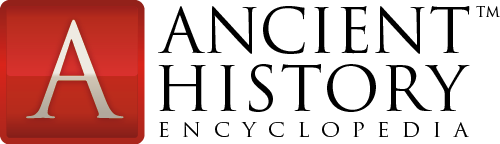 Scholarship Application
USI UNESCO Chair Summer School 2020To apply for this scholarship, please email editor@ancient.eu with the subject “Scholarship Application - UNESCO Chair Summer School 2020”. Please attach the following to your application email:This formCurriculum VitaeSummer School application motivation letterArticle (1500 to 3000 words) or link to video (3 to 7 minutes) on ancient or medieval cultural heritage in your country – see Terms & Conditions #2 below.Deadlines:Application submissions: February 29, 2020Candidate is selected: March 16, 2020Scholarship Application Form
Describe what you are currently working on and how it relates to cultural heritage:(your answer here, max. 300 words)What does cultural heritage mean to you and why do you think it is important?(your answer here, max. 300 words)Why do you need the scholarship grant and how will it help your work?(your answer here, max. 300 words)If you do not receive the scholarship, how would you be able to pay for the summer school?(your answer here, max. 300 words)Application InstructionsFor articles, please attach them as a separate file to your application email.For videos, please upload them to a file sharing service (WeTransfer, Dropbox, Google Drive) and send us a link with your application.Please email your scholarship application to editor@ancient.eu.By submitting your scholarship application, you agree to the following Terms & Conditions:
The applicant must have already applied to participate in the summer school. Your CV and the summer school application motivation letter must be sent along with the scholarship application.Additionally, the applicant must send with their application either an article or a video (1500 to 3000 words or 3 to 7 minutes in length). The article or video must be about ancient or medieval cultural heritage in the applicant’s country. It can have a historical, archaeological or touristic angle. Submissions that meet editorial standards will be published on Ancient History Encyclopedia (and/or its YouTube Channel) at Ancient History Encyclopedia’s sole discretion.The scholarship is awarded to a single applicant at Ancient History Encyclopedia’s sole discretion. It is not transferrable to another person.For this scholarship Ancient History Encyclopedia will pay the full tuition fees to attend the Summer School 2020 of the UNESCO Chair in ICT to develop and promote sustainable tourism in World Heritage Sites (max. USD 1200).After completing the summer school, the recipient of the scholarship must submit another article (between 1500 and 3000 words in length) or video (between four and seven minutes in length) to Ancient History Encyclopedia outlining their learnings at the summer school.All article and video submissions must be in the English language.By applying, you give Ancient History Encyclopedia the irrevocable and perpetual right to publish your submitted content. Ancient History Encyclopedia reserves the right to not publish article and video submissions that do not meet editorial standards.Full Name:Country:Institution:Position:Email:Age: